Отчетза дейността на НЧ „Никола Вапцаров-1909 г.”-гр. Кукленза 2019 година     През 2019 година Народно читалище „Никола Вапцаров-1909 г.”-гр.Куклен продължава да бъде традиционно самоуправляващо се българско сдружение, което изпълнява и държавни културно-просветни задачи. Запазва утвърдените и доказани форми и модели на работа, като същевременно осигурява съвременно ниво на културната дейност и благоприятна среда за духовно развитие.I. КУЛТУРНА ПОЛИТИКА И ДЕЙНОСТ      Народно читалище „Никола Вапцаров-1909 г.”-гр.Куклен поддържа най-тесни връзки на сътрудничество и координация на културната дейност, организирана от общината, участва активно в организацията и провеждането на общоградски и общински културни прояви. Съобразява своята дейност със стратегията на общината в областта на културата.       През 2019 година читалището продължава да работи в тясно взаимодействие с учебните заведения, обществени и стопански организации., фирми и други, които извършват или подпомагат културната дейност.       С грижата да се съхранява паметта на родното и традицията като част от националната ни идентичност читалището запазва утвърдилите се във времето формации и любителски художествено творчество. Продължава да работи за обогатяване и обновяване в областта на репертоарното и кадрово развитие, да осигурява трайно участие на колективите в проявите, включени в културния календар на града и общината, в национални и международни празници, прегледи, конкурси, фестивали и други в изнасянето на самостоятелни концерти.        С цел задоволяването на необходимостта на гражданите от общуването с постиженията на съвременната българска култура. Читалищната сцена е била винаги отворена за гостуването на професионални театри, музикални и танцови програми.Среща с професионалното и самодейно изкуство- 4 гостуванияТематични вечери, концерти, благотворителни програми, конкурси във връзка с бележити дати и конкурси.         През отчетния период  работихме за създаването на добри условия за привличане на населението към различни направления от дейности на читалището, като се отчитат както масовите нагласи и предпочитания, така и специфичните- на определени обществени, професионални, етнически и други представители на местната общност. Разширяване обхвата на работа с включване на по-широк кръг младежки дейности- Детско-юношеска танцова формация „Кукленче” и Школа по пиано.         БИБЛИОТЕЧНА И ИНФОРМАЦИОННА ДЕЙНОСТ    Библиотеката при НЧ„Никола Вапцаров-1909 г.” е утвърдена като образователен, културен и информационен център. Тя е най-голямата в община Куклен.    Библиотечният фонд наброява 18351 б.д./отраслова литература -22%, художествена литература за възрастни -59%, отраслова и художествена литература за деца -19%/  Разположен е в две помещения с обща площ 70 кв.м. Отоплява се само по-малката зала, където се намират и компютрите.      През 2019 година в библиотеката постъпиха 121 нови б.д. на стойност 1515 лв. /43 б.д. от дарения, 7 б.д. от собствени източници и 71 б.д. от одобрен проект по програма „Българските библиотеки-основни центрове за четене и информираност”/. Библиотечният фонд непрекъснато се обновява и обогатява и е съобразен с читателските търсения.    За 2019 година регистрираните потребители са 481. За съжаление в последните  години техният брой намалява. Спада и броят на посещенията и заетите б.д.     През 2019 г. бяха отчислени 169 б.д. по причина повредени или невърнати от потребители.       Библиотеката разполага с библиотечен софтуер АБ на фирма РС-ТМ и работи по следните модули:1.Класификатори. Сервизни функции. Настройки. 2.Обработка на книги. Поддържа се и традиционната инвентарна книга.     Азбучно-систематичният каталог се редактира периодично.    Библиотечната документация се води редовно и старателно.    В библиотеката има уреден кът за нови книги.    Поддържа се картотека за неудовлетворените читателски търсения    Библиотеката работи по програма „Глоб@лни библиотеки-България”. Разполага с три компютъра и периферна техника за потребители.    Уредени бяха витрини за Васил Левски, 3-ти март, Априлското въстание, 24-ти май, Христо Ботев, Ден на българските будители  др.   През м..декември бе организирано  тържество по случай 110 години от рождението на Никола Вапцаров. В програмата взеха участие деца и възрастни.    Отбелязани бяха Международният ден на детската книга, Седмицата на детската книга и изкуствата за деца, Националната библиотечна седмица на четенето.Ученици от СУ „Отец Паисий” и деца от ЦДГ „Приятели” посетиха библиотеката. Четоха се приказки, разкази, стихотворения.     През м. октомври  се проведе семинар „Първи стъпки в програмирането”, организиран от American Space Plovdiv. В рамките на Европейската седмица на програмирането Europe Code Week с ученици от СУ”Отец Паисий” се проведоха вълнуващи и забавни образователни занимания с новите Bee-Bot.
"Пчеличката" е програмируема, интерактивна играчка с опростен интерфейс.     През 2019 година читалището запази утвърдилите се във времето фолклорни формации за любителско-художествено творчество.     Фолклорната певческа грпа „Кукленки” при НЧ „Никола Вапзаров-1909 г.”-гр. Куклен съществува от 1990 година като самодеен колектив. В репертоара са залегнали песни от всички фолклорни области на България, но най-често се пеят песни от Тракия и Родопите Групата е пазител и разпространител на багрите и неповторимата красота на песните и костюмите на Тракия.    През 2019 година групата успешно се представи както на местни, така и на общински, национални и международни сцени.-Местни празници: Трифон Зарезан, 3-ти март, Великден, Празник на община Куклен, и Коледа.-Регионални: Ден на Тракия-Национални: XXIX  НФФ „Янко Петров”-гр.Гълъбово /Първа награда/, Световен фестивал „Чуйте Девин”       Танцова формация „Кукленче” се представя с народни танци от всички етнографски области в България. Покорили са не само нашите сцени, но и международни.//Италия, Гърция, Турция, Унгария.-Местни празници: Трифон зарезан, 3-ти март, Великден, 24-ти май, 1-ви юни, Празник на община Куклен, Благотворителни концерти, Ден на будителите и Коледа.-Регионални: „Пролетно надиграване”-гр.Хисаря, „Веселие в Чепеларе- празник на хората”-Национални  XXIX НФФ „Янко Петров”-гр. Гълъбово/Трета награда/-Международни: III МФФ – Будапеща /Унгария/.Групите за любителско художествено творческо при НЧ ”Никола Вапцаров-1909 г.”-гр.Куклен с разнообразния си репертоар и високо качество са търсени и съответно награждавани в национални и международни фестивали и конкурси. Това е нашата задача.     II.МАТЕРИАЛНО-ТЕХНИЧЕСКА БАЗА     Читалището е публична общинска собственост-решение №121/11.09.2002 г. на ОбС-Куклен.Разгърната площ – 11000 кв.м. Сградата на читалището-810 кв.мБиблиотеката в читалището се намира на втория етаж и е с площ -70 кв.мБрой места: в салона-400 места, в лекционна зала-50 места.Техническа база: 5 бр. компютри, 2 бр. мултифункционални устройства/ксерокс, принтер, скенер/.Държавна субсидия      III.ОРГАНИЗАЦИОННА ДЕЙНОСТ      Въз основа на ЗНЧ и Устава бяха осигурени действени работи на читалищните органи на управление-Читалищно настоятелство и Проверителна комисия.Бяха проведени едно отчетно събрание-м.март. Проведени са 4 заседания през 2019.      Осъществяване взаимополезни контакти с читалища от страната и община Куклен.      Партньорство и сътрудничество в община Куклен, Фондация „Глоб@лни библиотеки-България”, ЕТ”В.Гърчев”, ПК”Успех”, СУ”Отец Паисий”, ЦДГ”Приятели”, КК на пенсионера и др.               Народно  читалище  „Никола Вапцаров - 1909 г.”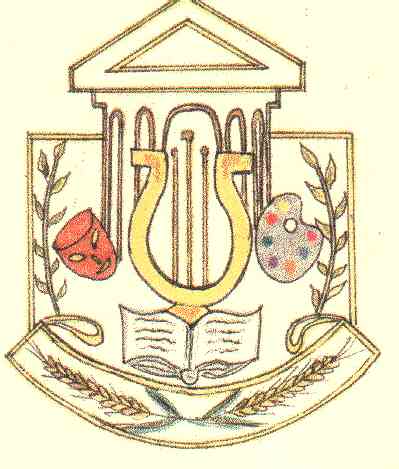                                                                гр.Куклен,община Куклен,обл.Пловдив,ул.”Ал.Стамболийски” № 50                                                               e-maii: biblioteka_kuklen@abv.bgКУЛТУРЕН КАЛЕНДАР – 2020 г.                                                                     ПРЕДСЕДАТЕЛ НА НЧ: ......................................                                                                                                                    /М.Веселинова/ДАТАМЯСТОКУЛТУРНА ПРОЯВАОРГАНИЗАТОРИЗА КОНТАКТИм.януариБиблиотекаЧиталишеВитрини за Христо Ботев, Гео Милев, Дамян Дамянов, Недялко Йорданов БиблиотекаЧиталищеБиблиотекарСекретарм.февруариЛозов масивБиблиотека„Ден на лозаря”Витрини за В.Левски, Леда МилеваОбщина КукленЧиталищеБиблиотекаСекретарБиблиотекарм. мартПлощадаБиблиотека3-ти март.Освобождението на БългарияВитрина за ЧудомирОбщина,Читалище,УчилищеСекретарБиблиотекарм. април13-16ЧиталищеГр. ОхридБиблиотекаУчастие на ДТС „Кукленче” в МФФ”Децата на България пеят и танцуват в Охрид” Седмица на детската книга и изкуствата за децаСреща с български писателВитрини за Валери ПетровВеликденски концерт на Школата по пиано и др.Великденски празнициЧиталищеБиблиотекаЧиталищеСекретарБиблиотекарм.майВ.ТърновоПловдивПлощадаУчастие на съставите в Старопланински съборГостуване на професионален театрален съставНароден събор парк”Лаута”-Пловдив24май-ден на славянската писменост и култураОбщина КукленЧиталищеУчилищеСекретарм. юним.юни-юлиПлощадаДен на дететоУчастие на танцов състав „Кукленче” и фолклорна певческа група в МФФ Празник на община КукленОбщина КукленЧиталищеОбщина,ЧиталищеСекретарм.юлиИталияМеждународен фестивал в ИталияЧиталищеСекретарм.септемвриКитен, ПриморскоУчастие на съставите в МФФВитрини за Съединението и Независимостта на БългарияЧиталищеБиблиотекаСекретарБиблиотекарм.октомвриБелградУчастие на съставите в МФФЧиталищеСекретарм. ноемвриБиблиотекаДен на българските будителиВитрина за Йордан ЙовковЧиталищеБиблиотекаСекретарБиблиотекарм.декемвриЧиталищеКоледни тържестваЧиталищеОбщина КукленСекретарБиблиотекар